          Reminder Puzzeltocht Vennemeer  30 juni 2019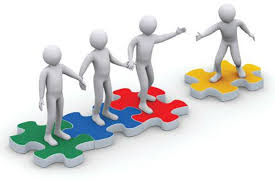 a.s. Zondag is het zover, de jaarlijkse puzzeltocht van het Vennemeer.Hierbij de start van het programma:Vanaf 9.00 uur ontvangst in het clubhuis met koffie en iets lekkers van Snijers9.30 uur PalaverTussen 9.45 uur en 10.00 uur vertrekOm iedereen nog meer te motiveren, er wordt weer gestreden om deze fantastische wisselbekerbeker !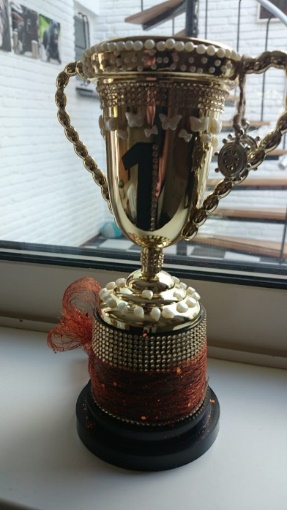 Lunch, verrassing en diner zijn inclusief. Drank exclusief.Versnaperingen op de sloep moeten ook zelf verzorgd worden.Wij kijken er naar uit !!Gé, Wil, Jos, Carla, Maria, Ton, Tilly